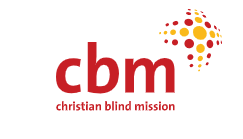 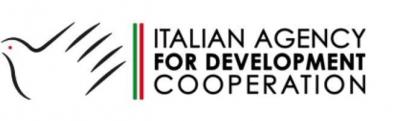 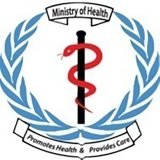 INVITATION TO LOCAL TENDER- CBM RoSS /01/2024/02Project donor Code: AICS AID 012590/01/06CBM Christoffel-Blindenmission Christian Blind Mission e.V is an international Christian disability and inclusive development organization whose primary purpose is to improve the quality of life of the world’s poorest person with a disability and those at risk of disability, who live in the most disadvantaged societies.CBM in partnership with CUAMM, CORDAID & BULUK EYE CENTER is implementing a 3 years project from the Italian Cooperation aimed at improving access to Neglected Tropical Diseases (NTDs) prevention services and Eye Care services in Central Equatoria, Eastern Equatoria and Lakes States, South Sudan, in line with targets 3.3 and 3.8 of Sustainable Development Goal no. 3. The project is targeting the most vulnerable categories of the population, such as people with disabilities, women and children. CBM South Sudan Country office, on behalf of partners; Buluk Eye Centre, CUAMM, and CORDAID invites bids from eligible applicants for medical drugs, consumables, and equipment. Applicant(s) shall qualify for complete lot. Closed bids in plain sealed envelope(s) with clearly marked reference Number should be dropped at CBM Office by COB  1st March 2024 at 5.00 pm addressed to:Procurement CommitteeCBM Christoffel-Blindenmission Christian Blind Mission e.V.Buluk Eye Centre ,400 Meters South Ministry of PetroleumJuba, South Sudan, Opposite Sudan Embassy,South SudanAlternatively,  bid document in PDF format may  be sent to Info.Southsudan@cbm.org. For more details and access to tender  documents, please follow the link: https://www.cbm.org/tender-document-drugs-and-consumables. The successful firm will be eligible to supply the requested items for the entire project period. For details please consult the tender document via the link provided above.LotReference No.DescriptionOrganizationDelivery pointLot 1CBM RoSS /01/2024/02/1Medical Consumables and drugsCORDAID/CUAMM/ BECJuba, South Sudan